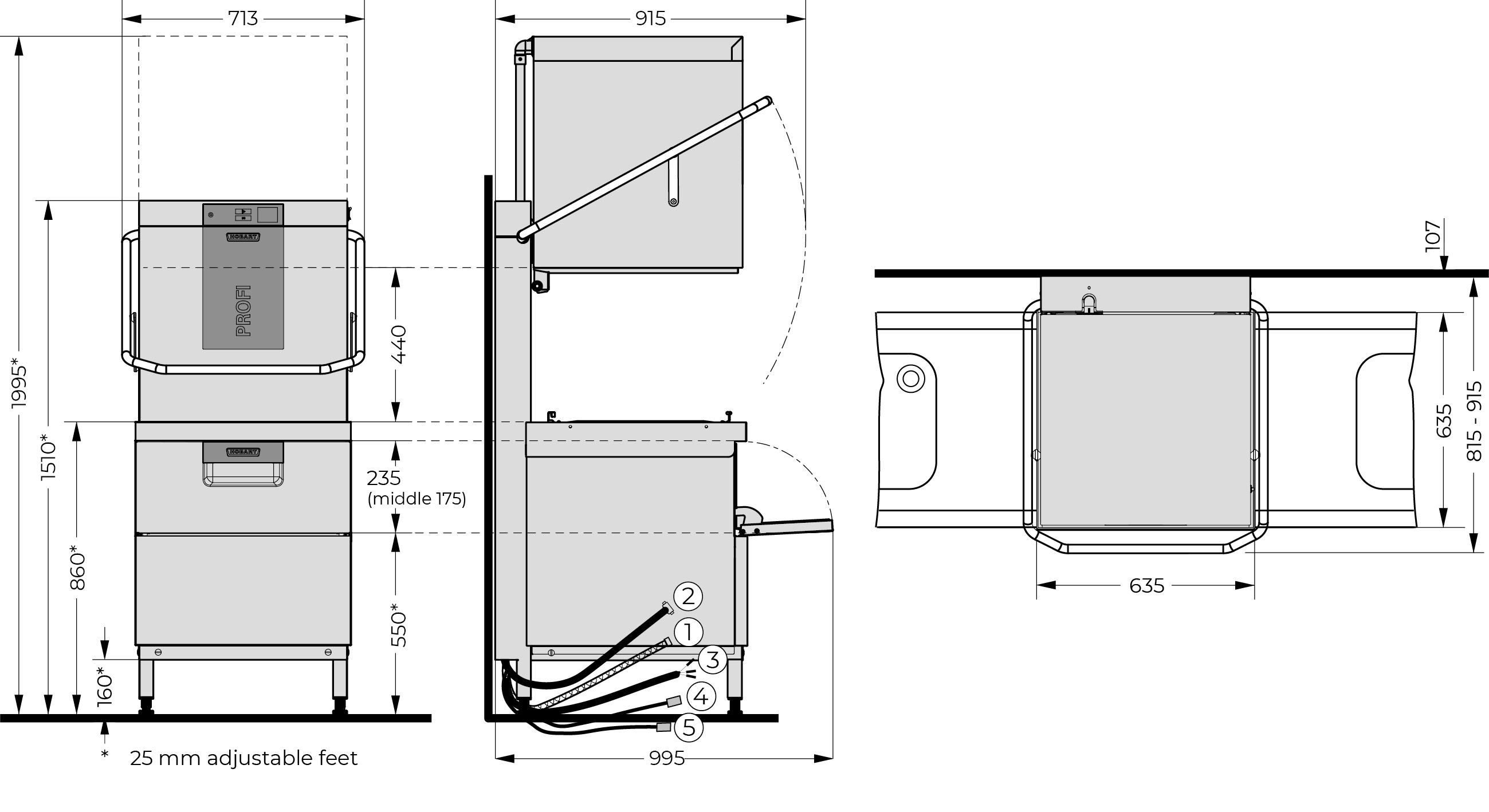 11TWO-LEVEL-WASHER  PROFI TLWS-10AWith integrated water softenerTotal (Net) €Wash wareAccording to DIN10534According to DIN10534Rinse TypeOne Tank DishwasherOne Tank DishwasherDesignHood-type dishwasher for straight-through and additional frontdoor operation with 2 wash chambers (option: tabling) and integrated water softenerHood-type dishwasher for straight-through and additional frontdoor operation with 2 wash chambers (option: tabling) and integrated water softenerHeatingElectrical, 400 V-ConnectionElectrical, 400 V-ConnectionCapacity120 racks/h120 racks/hRack Dimension500 x 500 mm500 x 500 mmLoading heightUpper level: 440 mmLower level: 235 mm (175 mm center height) Upper level: 440 mmLower level: 235 mm (175 mm center height) DOUBLE CAPACITYTWO LEVELS FOR TWO-TIMES THE WASHING VOLUMEAt peak times, the scullery gets hot as dishes pile up and need to be washed quickly for reuse – posing serious challenges to dishwashing staff. Coming to the rescue is the new innovative TWO-LEVEL-WASHER with a second chamber where you can wash at the same time, thus doubling the capacity per cycle. Double the advantageThe best thing about the machine is its compact design. No more space in the scullery than with a conventional dishwasher.MAXIMUM FLEXIBILITYWASH DIFFERENT WASH WARE AT THE SAME TIMEPlates, coffee cups, cutlery, gastronorm pans: The new TWO-LEVEL-WASHER can easily handle all of it. Wash different wash ware in two separate wash chambers at the same time. For example, while porcelain plates are being washed in the upper level, the bottom compartment of the dishwasher provides space for saucers, pans, cooking pots or salad bowls. Save lots of time and have different wash ware ready for reuse when you need it. SPACE-SAVING WASH ORGANISATIONSUITABLE AND FUNCTIONAL FOR EVERY SCULLERY Heavily encrusted food on cutlery and cooking utensils is one of the most challenging tasks. To clean the wash ware, manual pre-treatment in a sink is usually required. The space for this, however, is often not available in small kitchens.The new TWO-LEVEL-WASHER: Made for every kitchenThe new TWO-LEVEL-WASHER impresses not only with its compact design, but also because it has several wash programmes. In future, dishes can be washed on the top, while underneath heavily soiled wash ware such as pots, pans or cutlery can be washed with the specially developed utensil wash programme. Thanks to the extended washing duration, the soaking effect is integrated into the wash process. Pre-treatment of the wash ware is therefore no longer necessary. Up to three racks can be washed in the upper wash chamber at the same time.WASH RESULTDOUBLE CAPACITYTWO LEVELS FOR TWO-TIMES THE WASHING VOLUMEAt peak times, the scullery gets hot as dishes pile up and need to be washed quickly for reuse – posing serious challenges to dishwashing staff. Coming to the rescue is the new innovative TWO-LEVEL-WASHER with a second chamber where you can wash at the same time, thus doubling the capacity per cycle. Double the advantageThe best thing about the machine is its compact design. No more space in the scullery than with a conventional dishwasher.MAXIMUM FLEXIBILITYWASH DIFFERENT WASH WARE AT THE SAME TIMEPlates, coffee cups, cutlery, gastronorm pans: The new TWO-LEVEL-WASHER can easily handle all of it. Wash different wash ware in two separate wash chambers at the same time. For example, while porcelain plates are being washed in the upper level, the bottom compartment of the dishwasher provides space for saucers, pans, cooking pots or salad bowls. Save lots of time and have different wash ware ready for reuse when you need it. SPACE-SAVING WASH ORGANISATIONSUITABLE AND FUNCTIONAL FOR EVERY SCULLERY Heavily encrusted food on cutlery and cooking utensils is one of the most challenging tasks. To clean the wash ware, manual pre-treatment in a sink is usually required. The space for this, however, is often not available in small kitchens.The new TWO-LEVEL-WASHER: Made for every kitchenThe new TWO-LEVEL-WASHER impresses not only with its compact design, but also because it has several wash programmes. In future, dishes can be washed on the top, while underneath heavily soiled wash ware such as pots, pans or cutlery can be washed with the specially developed utensil wash programme. Thanks to the extended washing duration, the soaking effect is integrated into the wash process. Pre-treatment of the wash ware is therefore no longer necessary. Up to three racks can be washed in the upper wash chamber at the same time.WASH RESULTGENIUS-X² Fine Filter SystemPermanently clean wash water is the key requirement for an optimal wash result with less detergent and water consumption. In the next generation of the GENIUS-X² fine filter system, the wash water is continuously put through a system of filters. During the wash cycle, the majority of soil particles are removed during the first phase of draining. Any remaining soil particles are retained in the filter and are then removed during the second stage of draining, just before the final rinse. The tank water is then replenished with fresh hot rinse water. This optimal regeneration ensures a perfect wash result. The fine filter system cleans itself during the draining phase. GENIUS-X² helps to reduce detergent consumption considerably.GENIUS-X² Fine Filter SystemPermanently clean wash water is the key requirement for an optimal wash result with less detergent and water consumption. In the next generation of the GENIUS-X² fine filter system, the wash water is continuously put through a system of filters. During the wash cycle, the majority of soil particles are removed during the first phase of draining. Any remaining soil particles are retained in the filter and are then removed during the second stage of draining, just before the final rinse. The tank water is then replenished with fresh hot rinse water. This optimal regeneration ensures a perfect wash result. The fine filter system cleans itself during the draining phase. GENIUS-X² helps to reduce detergent consumption considerably.INTERLOCKED STRAINER / FILTER POSITION SENSORClean wash water and accurate detergent dosage are key factors in achieving a clean and hygienic wash result. An efficient filter system is useless if it is not in the right position. The strainer has an interlock which is continuously monitored by the control. The wash cycle can only be activated if the filter is correctly positioned.INTERLOCKED STRAINER / FILTER POSITION SENSORClean wash water and accurate detergent dosage are key factors in achieving a clean and hygienic wash result. An efficient filter system is useless if it is not in the right position. The strainer has an interlock which is continuously monitored by the control. The wash cycle can only be activated if the filter is correctly positioned.STARCH-REMOVAL CLEANING CYCLEDepending on the type of food, and processes during meal service, starch deposits will appear on the ware over time. The patent-pending starch-removal cleaning cycle removes the starch from the crockery. Inconvenient and time-consuming manual handling using aggressive detergents is eliminated. The starch-removal cleaning cycle assists the staff and guarantees shining crockery.STARCH-REMOVAL CLEANING CYCLEDepending on the type of food, and processes during meal service, starch deposits will appear on the ware over time. The patent-pending starch-removal cleaning cycle removes the starch from the crockery. Inconvenient and time-consuming manual handling using aggressive detergents is eliminated. The starch-removal cleaning cycle assists the staff and guarantees shining crockery.ECONOMYECONOMYEXHAUST ENERGY STORAGEWhen a conventional hood-type dishwasher is opened, hot steam escapes at the open rear of the hood into the room, wasting valuable energy. The exhaust energy storage integrated as a standard in the HOBART dishwashers is based on the principle of a hood closed at all sides. When the machine is opened, the hot steam thus remains in the hood and cannot escape into the room. The thermal energy is retained for use in the system. With the energy storage provided as a standard, almost no humidity and energy is released into the room. As HOBART hood-type dishwashers have a closed hood, they do not need an extra system to recover heat from the exhaust air.The exhaust energy storage saves up to 1,560 kWh of energy or up to 360 € / £594 of energy costs per year*. And all this without any extra investment.* 312 working days per year, 100 programs per dayEXHAUST ENERGY STORAGEWhen a conventional hood-type dishwasher is opened, hot steam escapes at the open rear of the hood into the room, wasting valuable energy. The exhaust energy storage integrated as a standard in the HOBART dishwashers is based on the principle of a hood closed at all sides. When the machine is opened, the hot steam thus remains in the hood and cannot escape into the room. The thermal energy is retained for use in the system. With the energy storage provided as a standard, almost no humidity and energy is released into the room. As HOBART hood-type dishwashers have a closed hood, they do not need an extra system to recover heat from the exhaust air.The exhaust energy storage saves up to 1,560 kWh of energy or up to 360 € / £594 of energy costs per year*. And all this without any extra investment.* 312 working days per year, 100 programs per dayHEAT AND NOISE INSULATED HOOD15 mm hood insulation helps to retain further valuable energy during operation. The wash water does not lose heat through the hood which increases heat conservation and thereby saves energy. The fully enclosed hood enhances the energy-saving effect of the insulation.SENSO-ACTIVE resource management,The control monitors how much soil gets into the machine, and automatically adjusts the programme accordingly.• Optimum cleaning results at any time• Optimum regeneration of wash water at any timeHEAT AND NOISE INSULATED HOOD15 mm hood insulation helps to retain further valuable energy during operation. The wash water does not lose heat through the hood which increases heat conservation and thereby saves energy. The fully enclosed hood enhances the energy-saving effect of the insulation.SENSO-ACTIVE resource management,The control monitors how much soil gets into the machine, and automatically adjusts the programme accordingly.• Optimum cleaning results at any time• Optimum regeneration of wash water at any timeOPERATIONOPERATIONVISIOTRONIC-TOUCH CONTROLThe uncomplicated control for everyone. A control system must display the most important information, such as the program status or warnings, immediately and at a glance. Further information about the current rinsing program, temperatures or operating data must also be available quickly and easily. The intelligent VISIOTRONIC-TOUCH control meets exactly these requirements. The desired information is shown on the large touch display both in text form and by means of symbols. The STARTER is permanently illuminated and constantly displays the current operating status of the machine via colour coding. The intelligent VISIOTRONIC-TOUCH control guarantees the simple and intuitive operation of the HOBART dishwasher.HOBART APP: WASHSMARTWith the new HOBART WASHSMART app, you have the possibility to get a comprehensive overview of the current status of your dishwasher - 5 years free of charge. This includes the communication of upcoming maintenance intervals, current operating costs or chemical consumption.On the basis of this data, you can avoid downtimes, reorder consumables directly via the app and contact our own customer service or a trained service partner. In addition, WASHSMART offers illustrated instructions for minor faults so that you can correct them yourself. For more detailed information on using the WASHSMART app, please visit www.washsmart.infoVISIOTRONIC-TOUCH CONTROLThe uncomplicated control for everyone. A control system must display the most important information, such as the program status or warnings, immediately and at a glance. Further information about the current rinsing program, temperatures or operating data must also be available quickly and easily. The intelligent VISIOTRONIC-TOUCH control meets exactly these requirements. The desired information is shown on the large touch display both in text form and by means of symbols. The STARTER is permanently illuminated and constantly displays the current operating status of the machine via colour coding. The intelligent VISIOTRONIC-TOUCH control guarantees the simple and intuitive operation of the HOBART dishwasher.HOBART APP: WASHSMARTWith the new HOBART WASHSMART app, you have the possibility to get a comprehensive overview of the current status of your dishwasher - 5 years free of charge. This includes the communication of upcoming maintenance intervals, current operating costs or chemical consumption.On the basis of this data, you can avoid downtimes, reorder consumables directly via the app and contact our own customer service or a trained service partner. In addition, WASHSMART offers illustrated instructions for minor faults so that you can correct them yourself. For more detailed information on using the WASHSMART app, please visit www.washsmart.infoRemaining time indicatorIt is usually difficult to keep an eye on the washing process. Either you come too early or too late. The remaining time indicator in the VISIOTRONIC-TOUCH control system clearly shows the progress of the active washing programme. The four coloured segments in the control elements fill up from left to right, giving the staff the opportunity to set priorities correctly at a glance and work efficiently even during peak times.HYGIENE PROGRAM	In the course of time, lime and dirt particles are deposited in the machine. The patented hygiene program with the hygiene tab INTENSIVE effectively removes limescale and dirt residues and provides a pleasant scent. The program is displayed after a fixed number of washing cycles. INTEGRATED WATER SOFTENERLimescale is a mineral that is responsible for building up of deposits on machine parts, in the boiler and on heating elements reducing efficiency and detergent performance, increasing running costs and causing failures. Dishwashers can be equipped with an integrated water softener. The automatic water softening process ensures the smooth operation of the dishwasher. It also provides effective protection for the machine – and in particular for the heating elements in the boiler – from building up of limescale.Remaining time indicatorIt is usually difficult to keep an eye on the washing process. Either you come too early or too late. The remaining time indicator in the VISIOTRONIC-TOUCH control system clearly shows the progress of the active washing programme. The four coloured segments in the control elements fill up from left to right, giving the staff the opportunity to set priorities correctly at a glance and work efficiently even during peak times.HYGIENE PROGRAM	In the course of time, lime and dirt particles are deposited in the machine. The patented hygiene program with the hygiene tab INTENSIVE effectively removes limescale and dirt residues and provides a pleasant scent. The program is displayed after a fixed number of washing cycles. INTEGRATED WATER SOFTENERLimescale is a mineral that is responsible for building up of deposits on machine parts, in the boiler and on heating elements reducing efficiency and detergent performance, increasing running costs and causing failures. Dishwashers can be equipped with an integrated water softener. The automatic water softening process ensures the smooth operation of the dishwasher. It also provides effective protection for the machine – and in particular for the heating elements in the boiler – from building up of limescale.REFILL SIGNAL (Optional with suction lances)For machines with external containers, the integral low-level signal indicates when detergent and rinse aid need refilling. This guarantees a perfect wash result every time.REFILL SIGNAL (Optional with suction lances)For machines with external containers, the integral low-level signal indicates when detergent and rinse aid need refilling. This guarantees a perfect wash result every time.CLIP-IN Wash and Rinse armsTo make the machine cleaning even easier both the wash and rinse arms can be lifted out of the wash chamber using the CLIP-IN system with one hand. After cleaning, the wash and rinse arms can be replaced just as easily with no tools required.EASY-CLEAN CONCEPTSome machine parts should be cleaned every day. To show the operator clearly which parts must beremoved from the machine for cleaning, the respective parts are colour-coded. This makes machine cleaning fast and simple.USB INTERFACE FOR DATA DOCUMENTATIONDIN SPEC 10534 specifies the mandatory requirement that the following parameters of a dishwasher must be permanently documented:• Temperature• Selected programmes• Fault messagesThe VISIOTRONIC control automatically carries out this labor-intensive task. The machine has a USB interface for easy download of this data in regular intervals. Thus, operating and hygiene parameters can be documented and saved completely and fast on an external terminal.CLIP-IN Wash and Rinse armsTo make the machine cleaning even easier both the wash and rinse arms can be lifted out of the wash chamber using the CLIP-IN system with one hand. After cleaning, the wash and rinse arms can be replaced just as easily with no tools required.EASY-CLEAN CONCEPTSome machine parts should be cleaned every day. To show the operator clearly which parts must beremoved from the machine for cleaning, the respective parts are colour-coded. This makes machine cleaning fast and simple.USB INTERFACE FOR DATA DOCUMENTATIONDIN SPEC 10534 specifies the mandatory requirement that the following parameters of a dishwasher must be permanently documented:• Temperature• Selected programmes• Fault messagesThe VISIOTRONIC control automatically carries out this labor-intensive task. The machine has a USB interface for easy download of this data in regular intervals. Thus, operating and hygiene parameters can be documented and saved completely and fast on an external terminal.FLEXIBILITYADDITIONAL WASH CHAMBERThe second wash chamber of the TWO-LEVEL-WASHERS allows convenient adjustment of GN trays and other cooking utensils. In addition, up to 320 cutlery items can be washed on the lower level. Dishwasher items such as salad bowls or coffee cups can also be easily accommodated in the lower dishwasher section of the machine.FLEXIBILITYADDITIONAL WASH CHAMBERThe second wash chamber of the TWO-LEVEL-WASHERS allows convenient adjustment of GN trays and other cooking utensils. In addition, up to 320 cutlery items can be washed on the lower level. Dishwasher items such as salad bowls or coffee cups can also be easily accommodated in the lower dishwasher section of the machine.INSTALLATION OPTIONSThe TWO-LEVEL-WASHER from HOBART can be installed in the washing kitchen according to the work organisation and adapted to the flow of dishes. The TWO-LEVEL-WASHER can be equipped with baskets both from the left and the right. Integration of the machine into the respective kitchen processes is no problem.INSTALLATION OPTIONSThe TWO-LEVEL-WASHER from HOBART can be installed in the washing kitchen according to the work organisation and adapted to the flow of dishes. The TWO-LEVEL-WASHER can be equipped with baskets both from the left and the right. Integration of the machine into the respective kitchen processes is no problem.Ready to Install:- fill and drain hoses- non-return valve- detergent dispenser- rinse aid dispenser- rinse pumps- drain pump- Electrical cable (400 V-connection)- integrated water softenerReady to Install:- fill and drain hoses- non-return valve- detergent dispenser- rinse aid dispenser- rinse pumps- drain pump- Electrical cable (400 V-connection)- integrated water softenerRack equipment:Rack equipment:1 Plate Rack P-18-121 Plate Rack P-18-121 Plate Rack P-18-121 Universal Rack B-00-071 Rack guide with slide for lower level 04-016270-0011 Universal Rack B-00-071 Rack guide with slide for lower level 04-016270-0011 Universal Rack B-00-071 Rack guide with slide for lower level 04-016270-0011 Plastic cutlery rack (4 compartements) 01-246175-11 Plastic cutlery rack (4 compartements) 01-246175-11 Plastic cutlery rack (4 compartements) 01-246175-1Dimensionsin [mm]in [mm]Total width713 mm713 mmMachine housing width635 mm635 mmTotal depth815-915 mm815-915 mmMachine housing depth742 mm742 mmHeight1510 mm1510 mmHeight when hood is open1995 mm1995 mmLoading heightUpper level: 440 mmLower level: 235 mm (175 mm center height)Upper level: 440 mmLower level: 235 mm (175 mm center height)CapacityProgramme period60 / 90 / 180 sec. and special cycles60 / 90 / 180 sec. and special cyclesCapacity**Up to 120 racks/hUp to 120 racks/hTank capacity30 l30 lFresh water consumption/Rack/rinse cycleUpper level: 2,0 lLower level: 2,5 lUpper level: 2,0 lLower level: 2,5 lValues of connectionTank Heating3.0 kW3.0 kWStandardBooster loading9,1 kW9,1 kWTotal loading13,6 kW13,6 kW-3 x 25 A3 x 25 APump power1,2 kW1,2 kWVoltage400/50/3 N400/50/3 NConnectionsDrain hose2.000 mm | ID20/OD252.000 mm | ID20/OD25Supply hose2.000 mm | R 3/4"2.000 mm | R 3/4"Flow pressure0,5 - 10 bar0,5 - 10 barMax. supply water temperature60°C60°CRequired flow rate5 l/min5 l/minLenght - Power cord2.500 mm2.500 mmLength - supply hose for detergent2.000 mm2.000 mmLength - supply hose for rinse aid2.000 mm2.000 mm* To reach set rinse temperatures even with cold water connection, the actual cycle-times extend accordingly.* To reach set rinse temperatures even with cold water connection, the actual cycle-times extend accordingly.* To reach set rinse temperatures even with cold water connection, the actual cycle-times extend accordingly.** Theoretical performance** Theoretical performance** Theoretical performance